第１号様式（第２条関係）防火管理等講習会受講申込書備考　１　写真は６ヶ月以内に撮影した正面、上半身像（縦３cm×横２.５cm）のもので、裏面に氏名及び撮影年月日を記載したものを１枚添付すること。　　　２　※印の欄は記入しないこと。第１号様式（第２条関係）防火管理等講習会受講申込書備考　１　写真は６ヶ月以内に撮影した正面、上半身像（縦３cm×横２.５cm）のもので、裏面に氏名及び撮影年月日を記載したものを１枚添付すること。　　　２　※印の欄は記入しないこと。令和　　年　　月　　日　　八代広域行政事務組合消防長　　　　　　　様　　　　　　　　　　　　　　　　　　申込者　　　　　　　　　　　　　　　　　　　住　所　　　　　　　　　　　　　　　　　　　氏　名　　　　　　　　　　　　　　　　下記のとおり　　消防法施行令第３条第１項第１号イ　　の規定による【甲種防火管理新規】・【甲種防火管理再】　講習の受講を申し込みます。（※どちらかを〇で囲って下さい。）令和　　年　　月　　日　　八代広域行政事務組合消防長　　　　　　　様　　　　　　　　　　　　　　　　　　申込者　　　　　　　　　　　　　　　　　　　住　所　　　　　　　　　　　　　　　　　　　氏　名　　　　　　　　　　　　　　　　下記のとおり　　消防法施行令第３条第１項第１号イ　　の規定による【甲種防火管理新規】・【甲種防火管理再】　講習の受講を申し込みます。（※どちらかを〇で囲って下さい。）令和　　年　　月　　日　　八代広域行政事務組合消防長　　　　　　　様　　　　　　　　　　　　　　　　　　申込者　　　　　　　　　　　　　　　　　　　住　所　　　　　　　　　　　　　　　　　　　氏　名　　　　　　　　　　　　　　　　下記のとおり　　消防法施行令第３条第１項第１号イ　　の規定による【甲種防火管理新規】・【甲種防火管理再】　講習の受講を申し込みます。（※どちらかを〇で囲って下さい。）令和　　年　　月　　日　　八代広域行政事務組合消防長　　　　　　　様　　　　　　　　　　　　　　　　　　申込者　　　　　　　　　　　　　　　　　　　住　所　　　　　　　　　　　　　　　　　　　氏　名　　　　　　　　　　　　　　　　下記のとおり　　消防法施行令第３条第１項第１号イ　　の規定による【甲種防火管理新規】・【甲種防火管理再】　講習の受講を申し込みます。（※どちらかを〇で囲って下さい。）令和　　年　　月　　日　　八代広域行政事務組合消防長　　　　　　　様　　　　　　　　　　　　　　　　　　申込者　　　　　　　　　　　　　　　　　　　住　所　　　　　　　　　　　　　　　　　　　氏　名　　　　　　　　　　　　　　　　下記のとおり　　消防法施行令第３条第１項第１号イ　　の規定による【甲種防火管理新規】・【甲種防火管理再】　講習の受講を申し込みます。（※どちらかを〇で囲って下さい。）令和　　年　　月　　日　　八代広域行政事務組合消防長　　　　　　　様　　　　　　　　　　　　　　　　　　申込者　　　　　　　　　　　　　　　　　　　住　所　　　　　　　　　　　　　　　　　　　氏　名　　　　　　　　　　　　　　　　下記のとおり　　消防法施行令第３条第１項第１号イ　　の規定による【甲種防火管理新規】・【甲種防火管理再】　講習の受講を申し込みます。（※どちらかを〇で囲って下さい。）令和　　年　　月　　日　　八代広域行政事務組合消防長　　　　　　　様　　　　　　　　　　　　　　　　　　申込者　　　　　　　　　　　　　　　　　　　住　所　　　　　　　　　　　　　　　　　　　氏　名　　　　　　　　　　　　　　　　下記のとおり　　消防法施行令第３条第１項第１号イ　　の規定による【甲種防火管理新規】・【甲種防火管理再】　講習の受講を申し込みます。（※どちらかを〇で囲って下さい。）令和　　年　　月　　日　　八代広域行政事務組合消防長　　　　　　　様　　　　　　　　　　　　　　　　　　申込者　　　　　　　　　　　　　　　　　　　住　所　　　　　　　　　　　　　　　　　　　氏　名　　　　　　　　　　　　　　　　下記のとおり　　消防法施行令第３条第１項第１号イ　　の規定による【甲種防火管理新規】・【甲種防火管理再】　講習の受講を申し込みます。（※どちらかを〇で囲って下さい。）ふりがなふりがな斜線部分のみのり付斜線部分のみのり付氏　　名氏　　名斜線部分のみのり付斜線部分のみのり付生年月日生年月日昭和・平成　　　　　年　　　　月　　　　日昭和・平成　　　　　年　　　　月　　　　日昭和・平成　　　　　年　　　　月　　　　日昭和・平成　　　　　年　　　　月　　　　日斜線部分のみのり付斜線部分のみのり付住　　所住　　所勤　　務　　先名　称電話番号電話番号勤　　務　　先所在地勤　　務　　先役職名受　講　日（※いずれかに〇）受　講　日（※いずれかに〇）新規講習令和６年９月１９日（木）、２０日（金）令和６年９月１９日（木）、２０日（金）令和６年９月１９日（木）、２０日（金）令和６年９月１９日（木）、２０日（金）受　講　日（※いずれかに〇）受　講　日（※いずれかに〇）再講習令和６年７月２６日（金）令和６年７月２６日（金）令和６年７月２６日（金）令和６年７月２６日（金）受　講　地受　講　地八代広域行政事務組合消防本部（八代市大村町９７０番地）八代広域行政事務組合消防本部（八代市大村町９７０番地）八代広域行政事務組合消防本部（八代市大村町９７０番地）八代広域行政事務組合消防本部（八代市大村町９７０番地）八代広域行政事務組合消防本部（八代市大村町９７０番地）八代広域行政事務組合消防本部（八代市大村町９７０番地）※受　　付※受　　付令和　　　年　　　月　　　日　 　　　　第　　　　号令和　　　年　　　月　　　日　 　　　　第　　　　号令和　　　年　　　月　　　日　 　　　　第　　　　号令和　　　年　　　月　　　日　 　　　　第　　　　号令和　　　年　　　月　　　日　 　　　　第　　　　号令和　　　年　　　月　　　日　 　　　　第　　　　号令和　　年　　月　　日　　八代広域行政事務組合消防長　　　　　　　様　　　　　　　　　　　　　　　　　　申込者　　　　　　　　　　　　　　　　　　　住　所　　　　　　　　　　　　　　　　　　　氏　名　　　　　　　　　　　　　　　　下記のとおり　　消防法施行令第３条第１項第１号イ　　の規定による【甲種防火管理新規】・【甲種防火管理再】　講習の受講を申し込みます。（※どちらかを〇で囲って下さい。）令和　　年　　月　　日　　八代広域行政事務組合消防長　　　　　　　様　　　　　　　　　　　　　　　　　　申込者　　　　　　　　　　　　　　　　　　　住　所　　　　　　　　　　　　　　　　　　　氏　名　　　　　　　　　　　　　　　　下記のとおり　　消防法施行令第３条第１項第１号イ　　の規定による【甲種防火管理新規】・【甲種防火管理再】　講習の受講を申し込みます。（※どちらかを〇で囲って下さい。）令和　　年　　月　　日　　八代広域行政事務組合消防長　　　　　　　様　　　　　　　　　　　　　　　　　　申込者　　　　　　　　　　　　　　　　　　　住　所　　　　　　　　　　　　　　　　　　　氏　名　　　　　　　　　　　　　　　　下記のとおり　　消防法施行令第３条第１項第１号イ　　の規定による【甲種防火管理新規】・【甲種防火管理再】　講習の受講を申し込みます。（※どちらかを〇で囲って下さい。）令和　　年　　月　　日　　八代広域行政事務組合消防長　　　　　　　様　　　　　　　　　　　　　　　　　　申込者　　　　　　　　　　　　　　　　　　　住　所　　　　　　　　　　　　　　　　　　　氏　名　　　　　　　　　　　　　　　　下記のとおり　　消防法施行令第３条第１項第１号イ　　の規定による【甲種防火管理新規】・【甲種防火管理再】　講習の受講を申し込みます。（※どちらかを〇で囲って下さい。）令和　　年　　月　　日　　八代広域行政事務組合消防長　　　　　　　様　　　　　　　　　　　　　　　　　　申込者　　　　　　　　　　　　　　　　　　　住　所　　　　　　　　　　　　　　　　　　　氏　名　　　　　　　　　　　　　　　　下記のとおり　　消防法施行令第３条第１項第１号イ　　の規定による【甲種防火管理新規】・【甲種防火管理再】　講習の受講を申し込みます。（※どちらかを〇で囲って下さい。）令和　　年　　月　　日　　八代広域行政事務組合消防長　　　　　　　様　　　　　　　　　　　　　　　　　　申込者　　　　　　　　　　　　　　　　　　　住　所　　　　　　　　　　　　　　　　　　　氏　名　　　　　　　　　　　　　　　　下記のとおり　　消防法施行令第３条第１項第１号イ　　の規定による【甲種防火管理新規】・【甲種防火管理再】　講習の受講を申し込みます。（※どちらかを〇で囲って下さい。）令和　　年　　月　　日　　八代広域行政事務組合消防長　　　　　　　様　　　　　　　　　　　　　　　　　　申込者　　　　　　　　　　　　　　　　　　　住　所　　　　　　　　　　　　　　　　　　　氏　名　　　　　　　　　　　　　　　　下記のとおり　　消防法施行令第３条第１項第１号イ　　の規定による【甲種防火管理新規】・【甲種防火管理再】　講習の受講を申し込みます。（※どちらかを〇で囲って下さい。）令和　　年　　月　　日　　八代広域行政事務組合消防長　　　　　　　様　　　　　　　　　　　　　　　　　　申込者　　　　　　　　　　　　　　　　　　　住　所　　　　　　　　　　　　　　　　　　　氏　名　　　　　　　　　　　　　　　　下記のとおり　　消防法施行令第３条第１項第１号イ　　の規定による【甲種防火管理新規】・【甲種防火管理再】　講習の受講を申し込みます。（※どちらかを〇で囲って下さい。）ふりがなふりがな斜線部分のみのり付斜線部分のみのり付氏　　名氏　　名斜線部分のみのり付斜線部分のみのり付生年月日生年月日昭和・平成　　　　　年　　　　月　　　　日昭和・平成　　　　　年　　　　月　　　　日昭和・平成　　　　　年　　　　月　　　　日昭和・平成　　　　　年　　　　月　　　　日斜線部分のみのり付斜線部分のみのり付住　　所住　　所勤　　務　　先名　称電話番号電話番号勤　　務　　先所在地勤　　務　　先役職名受　講　日（※いずれかに〇）受　講　日（※いずれかに〇）新規講習令和６年９月１９日（木）、２０日（金）令和６年９月１９日（木）、２０日（金）令和６年９月１９日（木）、２０日（金）令和６年９月１９日（木）、２０日（金）受　講　日（※いずれかに〇）受　講　日（※いずれかに〇）再講習令和６年７月２６日（金）令和６年７月２６日（金）令和６年７月２６日（金）令和６年７月２６日（金）受　講　地受　講　地八代広域行政事務組合消防本部（八代市大村町９７０番地）八代広域行政事務組合消防本部（八代市大村町９７０番地）八代広域行政事務組合消防本部（八代市大村町９７０番地）八代広域行政事務組合消防本部（八代市大村町９７０番地）八代広域行政事務組合消防本部（八代市大村町９７０番地）八代広域行政事務組合消防本部（八代市大村町９７０番地）※受　　付※受　　付年　　　月　　　日　 　　　　第　　　　号年　　　月　　　日　 　　　　第　　　　号年　　　月　　　日　 　　　　第　　　　号年　　　月　　　日　 　　　　第　　　　号年　　　月　　　日　 　　　　第　　　　号年　　　月　　　日　 　　　　第　　　　号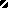 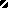 